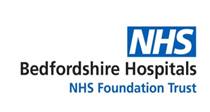 28/10/2022 Dear Requester,FOI 1713Thank you for your Freedom of Information request. Please note, this is a cross-site response for Bedford site and Luton site.You asked:
 Does your trust have a consultant lead for intravenous fluid therapy? If so, how many PAs of consultant time are allocated?  The trust has a named consultant lead for IV fluid therapy – 0.25PADoes your trust have a nursing lead for intravenous fluid therapy? If so, how many whole-time equivalents deliver this role?  The Trust has no specific nursing lead for IV fluid therapy.  Does your trust have an intravenous fluid therapy policy based on NICE Clinical Guideline 174 (CG174 Intravenous fluid therapy in adults in hospital)?The trust does not have a specific policy on IV fluid therapy, but practices in line with NICE CG 174 guidance.Does your trust audit compliance with this intravenous fluid management policy? Audit is performed in line with NICE CG 174. Audit is due again late 2022.Does your trust audit compliance with NICE Quality Standard 66 (Intravenous fluid therapy in adults in hospital)?   See above response.This information is provided for your personal use and is the property of Bedfordshire Hospitals NHS Trust and subject to any existing Intellectual Property and Database Rights. Any commercial application or use of this information may be subject to the provisions of the Re-use of Public Sector Information Regulations 2015 (RPSI). This means that if you wish to re-use the information provided for commercial purposes for any reason you must ask the Trust for permission to do so. Please note that the Trust has a formal internal review and complaints process which is managed by the Information Governance Manager/Data Protection Officer. Should you have any concerns with our response, you can make a formal request for an internal review. Requests for internal review should be submitted within three months of the date of receipt of the response to your original letter, and should be addressed to: dataprotectionofficer@ldh.nhs.uk. This option is available to you for up to three calendar months from the date your response was issued. If you are not satisfied with the Trust review under the Freedom of Information Act 2000 you may apply directly to the Information Commissioners Officer (ICO) for a review of your appeal decision. The ICO can be contacted at: ICO, Wycliffe House, Water Lane, Wilmslow, Cheshire, SK9 5AF www.ico.org.uk Yours sincerely, FOI OfficerBedfordshire Hospitals NHS Foundation Trust 